    SCOUTPROGRAM Hösten 2017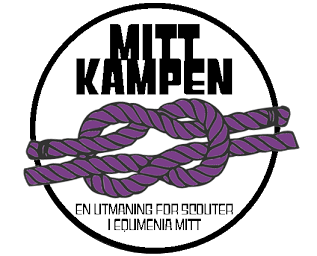 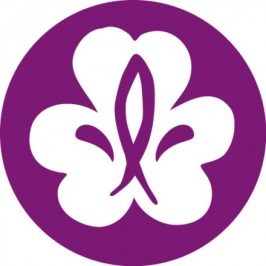 Alla som går i årskurs 3-6 är välkomna att vara med i UpptäckarscoutVi samlas 18 och håller på till ca kl 19.30 (till 20.00 vid ute) Anmälan gäller, då vi har kö!Äldre får gärna vara med som hjälpledare!SeptemberOn 27.9	Scoutstart på Kvarnudden! De äldre scouterna får ta med egen kniv.Vi fixar nya eldplatser och jobbar med knivar. Tag med något att dricka, vi bjuder på korv! Lö  30          Scoutkamp i Ensro i Dalarna. Mittkampen. Heldag för de äldre      Anmälan behövs. Avres 8.00 från TempoOktober	 On  4.10    	Kvarnudden, mera eld och spårning. Tag med eget fika!On  11.10   	Eldar, pinnbröd och varma mackor vid Kyrkstugan. Ta med dryck!On  18.10   	Hur gör man upp eld utan tändstickor? Kyrkstugan i StråtjäraOn  25.10 	Hemlig gäst som pratar om Prisma. StaffanshusNovember 
30/10-5/11  Skollov- kanske något i skogen för de äldstaOn   8.11	Ledartjejerna planerar!  StaffanshusOn  15.11	Badresa, vi bjuder på inträde. Tag med fika!Sö   19.11	Familjegudstjänst kl 11, vi får medverka! 
          Samling 10.45: i Staffanshus. Välkomna hela familjen!On 22.11	Knytis med lekar och lite koll inför Lucia på Staffanshus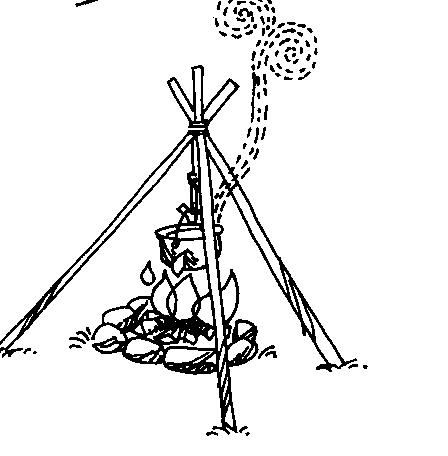 On 29.11 	Vi startar med Luciaövning, StaffanshusDecemberOn 6.12	Luciaövning, det närmar sej! StaffanshusLÖ 9.12	Luciafest i Staffanshus kl 18.00 men vi har genrep 	redan	 kl 16.00. Korv serveras innan Luciatåget.Terminsavgift 50:- olycksfallsförsäkring ingår  kolla in “www. scout.se” Välkommen önskarAnna Ekström mb 073 989 82 95, Karin Orvik-Blanksvärd mb 073 838 80 44Carin Gisslén-Schönning mb 070398 378 3 samt Savanna, Emelie. Amina och Anna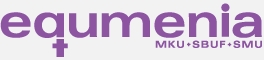 